Embargo: February 25, 2018 20:00 PM CET / 14:00 PM ET / February 26, 2018 4:00 AM KST 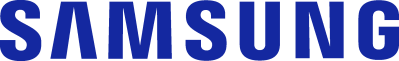 Samsung and UCSF Introduce My BP Lab, a Smartphone App for Blood Pressure and Stress ResearchNew app leverages revolutionary optical sensor on the Galaxy S9 and S9+ to provide contextualized feedback about participants’ blood pressure and stress levelsBARCELONA, Spain – Feb. 25, 2018 – Samsung Electronics Co., Ltd. and the University of California, San Francisco (UCSF) have announced the launch of My BP Lab, a jointly developed smartphone research app to help users monitor their blood pressure and stress levels and obtain personalized insights for improving their daily health.My BP Lab leverages an innovative optical sensor available on the Samsung Galaxy S9 and S9+, announced today, to provide users with richer, more accurate information about their health status. This optical sensor is built into the device, and allows blood pressure to be directly measured by the smartphone without any external hardware.Users joining a program led by UCSF researchers will receive personalized, on-demand information regarding their stress and blood pressure levels throughout the day. One aim of the study is to optimize My BP Lab to provide contextualized and scientifically informed feedback, so users will be able to gain a better understanding of their stress and blood pressure levels and manage their health more effectively. The study also further improves the accuracy of the blood pressure readings, by gathering data from thousands of users in real-world settings.“At Samsung, we have a firm commitment to the health and well-being of our users,” said Peter Koo, Senior VP and leader of the Health Service Team at Samsung Electronics. “That’s why we developed a revolutionary optical sensor in the Galaxy S9 and S9+. We are pleased to be partnering with UCSF to utilize this sensor and contribute to research that will provide our users with crucial and meaningful feedback about their health.”Users who open the My BP Lab app will be invited to join a three-week UCSF research study that will track stress and how emotions experienced throughout the day affect your wellbeing. Participants will report on their behavior, including sleep, exercise, and diet, and will use the smartphone’s sensor to make blood pressure measurements throughout the day. Participants could learn, for example, what day of the week their stress levels were the highest, or how their sleep quality affected their blood pressure levels in the morning. “This study could provide the largest dataset yet on stress, daily emotional experiences, and blood pressure,” said Wendy Berry Mendes, PhD, a professor of psychiatry at UCSF and the Director of the Emotion, Health, and Psychophysiology Lab. “Our partnership with Samsung could help people all over the world improve their health by managing stress.”My BP Lab will be available to download from the Google Play Store on March 15. The program is available for users in the United States who are eighteen years of age or older.About Samsung Electronics Co., Ltd.Samsung inspires the world and shapes the future with transformative ideas and technologies. The company is redefining the worlds of TVs, smartphones, wearable devices, tablets, digital appliances, network systems, and memory, system LSI, foundry and LED solutions. For the latest news, please visit the Samsung Newsroom at http://news.samsung.com. About University of California, San FranciscoUC San Francisco (UCSF) is a leading university dedicated to promoting health worldwide through advanced biomedical research, graduate-level education in the life sciences and health professions, and excellence in patient care. It includes top-ranked graduate schools of dentistry, medicine, nursing and pharmacy; a graduate division with nationally renowned programs in basic, biomedical, translational and population sciences; and a preeminent biomedical research enterprise. It also includes UCSF Health, which comprises top-ranked hospitals, UCSF Medical Center and UCSF Benioff Children’s Hospitals in San Francisco and Oakland – and other partner and affiliated hospitals and healthcare providers throughout the Bay Area. Please visit www.ucsf.edu/news.